Assessment ProfileBuckminster Primary SchoolName ……………………………………………………               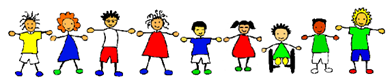 UKS2 – Creative Thinker                                                                                                                  Key vocabulary to progressively develop: imagination, experiment, making connections, risk, patience, solution, original, alternativeUKS2 – Creative Thinker                                                                                                                  Key vocabulary to progressively develop: imagination, experiment, making connections, risk, patience, solution, original, alternativeInitial when evidenced(staff / pupils)Initial when evidenced(staff / pupils)aI rise to the challenge when the solution is not clear.I rise to the challenge when the solution is not clear.bI can remain focused in activities over a longer period of time to seek solutions.I can remain focused in activities over a longer period of time to seek solutions.cI can suggest creative ideas using information from things I have learnt in the past.I can suggest creative ideas using information from things I have learnt in the past.dI put forward ideas even if they are not the same as others.I put forward ideas even if they are not the same as others.eI evaluate my designs and ideas and use my learning to improve them.I evaluate my designs and ideas and use my learning to improve them.fI have the confidence to decide when a risk is to be accepted or reduced. I have the confidence to decide when a risk is to be accepted or reduced. gI like to put original ideas into my work. I like to put original ideas into my work. hI try alternative approaches.I try alternative approaches.iI ask ‘why’, ‘how’, ‘what if’ and unusual questions.I ask ‘why’, ‘how’, ‘what if’ and unusual questions.UKS2 – Effective Participators                                              Key vocabulary to progressively develop: listen, communicate, opinion, encouragement, fairness, contributions, agreement, similarities and differences, responsible citizen, constructive criticism. Initial when evidenced(staff / pupils)Initial when evidenced(staff / pupils)aaI show fairness and consideration to others.bbI am willing to commit to an idea that is not my own. ccIf I believe my idea is best, I try to persuade others to support my suggestions. ddI take responsibility and have self- confidence when completing a task. eeI give constructive support and feedback to others in a helpful way. ffI recognise the similarities and differences between myself and others and know that this can be a good thing. ggI seek to understand the views of others by asking further questions or listening intently. hhI can anticipate how others will respond when I do something.iiI know how a responsible citizen should behave and demonstrate British Values. jjI take opportunities to make a difference and seek to make things better.kkI understand that solving global/ ethical issues has many factors and difficulties. UKS2 – Independent Enquirers                                          Key vocabulary to progressively develop: plan, survey, classify, compare and contrast, conclusions, follow a brief, cause and effect, data collection, filter information, reasoned judgements, clarifyUKS2 – Independent Enquirers                                          Key vocabulary to progressively develop: plan, survey, classify, compare and contrast, conclusions, follow a brief, cause and effect, data collection, filter information, reasoned judgements, clarifyInitial when evidenced(staff / pupils)aaI listen, filter information and respond appropriately. I listen, filter information and respond appropriately. bbI can use thinking pattern maps such as lists, writing frames, webs etc. to organise my work.I can use thinking pattern maps such as lists, writing frames, webs etc. to organise my work.ccI describe a range of methods to test out ideas and select the most appropriate.I describe a range of methods to test out ideas and select the most appropriate.ddI make reasoned judgements which I can justify.I make reasoned judgements which I can justify.eeI can clarify information systematically. I can clarify information systematically. ffI draw conclusions, explain and clarify in depth.I draw conclusions, explain and clarify in depth.ggI evaluate and learn from my previous experiences.I evaluate and learn from my previous experiences.hhIn my work I look for cause and effect. In my work I look for cause and effect. iiI compare and contrast in an effective manner.I compare and contrast in an effective manner.jjI ask relevant questions about why things happen and how things work and discover ways to find out. I ask relevant questions about why things happen and how things work and discover ways to find out. kkI choose different techniques to collect and organise information (E.g. listing, grouping). I choose different techniques to collect and organise information (E.g. listing, grouping). llI choose from a range of data collecting techniques.I choose from a range of data collecting techniques.mmI predict the answer to a problem before seeking to solve it. I predict the answer to a problem before seeking to solve it. UKS2 – Reflective Learner                                                      Key vocabulary to progressively develop: choose, select, reason, recount, reflect, initiative, strengths weaknesses, alternatives, eventualities, impact, ethicalUKS2 – Reflective Learner                                                      Key vocabulary to progressively develop: choose, select, reason, recount, reflect, initiative, strengths weaknesses, alternatives, eventualities, impact, ethicalInitial when evidenced(staff / pupils)aaI recognise the need to break down problems into steps.I recognise the need to break down problems into steps.bbWhen planning I look for possible alternatives and eventualities.When planning I look for possible alternatives and eventualities.ccI can recognise the strengths and weaknesses in my plans.I can recognise the strengths and weaknesses in my plans.ddI recognise my strengths and weaknesses in the way that I learn and can try to improve my weakest areas such as listening, talking in front of others etc.I recognise my strengths and weaknesses in the way that I learn and can try to improve my weakest areas such as listening, talking in front of others etc.eeI plan appropriate places in my work to stop, reflect and revise if necessary. I plan appropriate places in my work to stop, reflect and revise if necessary. ffI can use reflections on my work to plan future learning.I can use reflections on my work to plan future learning.ggI use my previous learning to help me complete tasks.I use my previous learning to help me complete tasks.hhI can judge how well I have completed a task and my level of understanding.I can judge how well I have completed a task and my level of understanding.iiI am motivated by particular challenges and the opportunities that they provide.I am motivated by particular challenges and the opportunities that they provide.jjWhen considering issues with an ethical dimension, I have understanding of similarities and differences between people and their culture/ traditions.When considering issues with an ethical dimension, I have understanding of similarities and differences between people and their culture/ traditions.kkI can use my own initiative and reflect afterwards on why my ideas might have had a positive or negative impact on others.I can use my own initiative and reflect afterwards on why my ideas might have had a positive or negative impact on others.UKS2 – Self Managers                                                           Key vocabulary to progressively develop: learning behaviours, distraction, motivation, perseverance, time scalesInitial when evidenced(staff / pupils)Initial when evidenced(staff / pupils)aaI engage well with all learning activities.bbI take all the appropriate actions so that I am ready to learn including taking responsibility for my own resources.ccI regularly reflect on my prior learning and pre-existing skills.ddI recognise potential distractions and take action quickly to limit them.eeI know my targets and what I have to do to achieve them.ffMy work reflects pride in terms of presentation and style.ggI persevere and don’t focus on negative things and I often keep going for the pleasure it provides rather than external rewards.hhI can put my own character and personality into my work.iiI have a strong sense of pride in my achievements.jjI complete tasks which have a financial element effectively.kkI complete tasks well within the appropriate time scales.UKS2 – Team Workers                                                           Key vocabulary to progressively develop: taking turns, leader, sharing, choices, communicate, positive contribution, collaboration, persuade, empathy, self- motivation, mediatorInitial when evidenced(staff / pupils)Initial when evidenced(staff / pupils)aaI show respect when I work in collaboration with others.bbI can describe the skills of others and try to learn from positive role models.ccI am an effective listener and respond well to the person who is talking.ddI have understanding of how other people in a group feel. (empathy) eeI can persuade people that I have a good idea.ffI make decisions having listened to others.ggI can commit to ideas that are not my own.hhI can confidently lead a familiar group and effectively take on other roles such as scribe, researcher, mediator or time keeper.iiI can work independently or collaboratively to contribute to a piece of work. jjI can be engaged, self- motivated and committed to making group work successful. 